Требования по соблюдению транспортной безопасности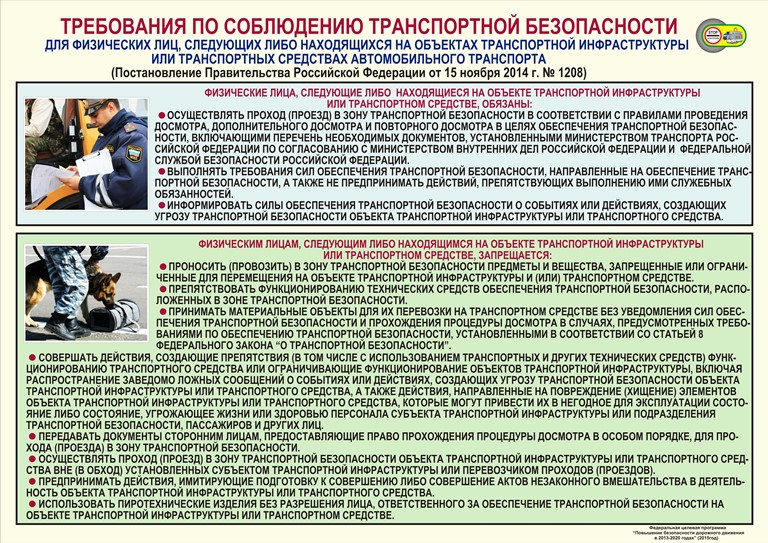 